Tratamiento del vértigo posicional horizontal por canalitiasis para oído izquierdo1.     Comenzar con cabeza y cuerpo rotado a la izquierda, con almohada, en cama ancha. Esperar 30”2.     Rotar 90º hacia la derecha, cabeza y cuerpo a la vez. Permanecer así 30”, boca arriba.3.     Rotar otros 90º hacia derecha hasta quedar del costado derecho. Permanecer 30”.4.     Rotar otros 90º hacia derecha hasta quedar boca abajo. Permanecer así 30”.5.     Rotar otros 90º hacia la derecha hasta quedar nuevamente del costado izquierdo y sin esperar, sentarse en la cama.Repetir esta secuencia 1 vez por día, 5 días seguidos y volver a consultar.Vista desde la cabecera de la cama.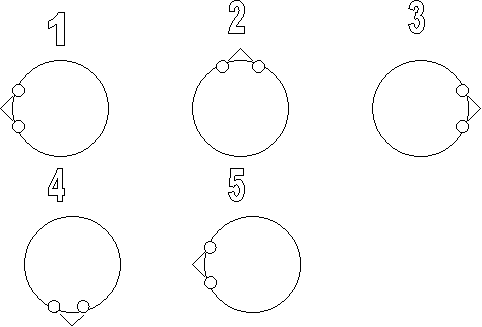 